AN ANALYSIS ON OPTIMISM OF THE BRITISH AS REFLECTED IN BURNETT THE SECRET GARDENSCRIPTBYPRAHARA SURYA CITRANPM. 166224010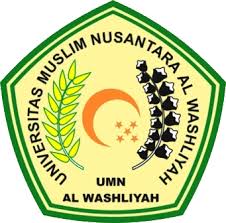 THE FACULTY OF LETTERSUNIVERSITAS MUSLIM NUSANTARA AL-WASHLIYAHMEDAN2020